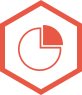 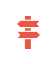 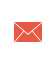 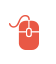 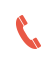 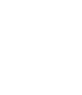 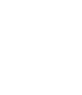 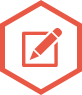 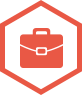 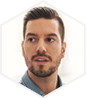 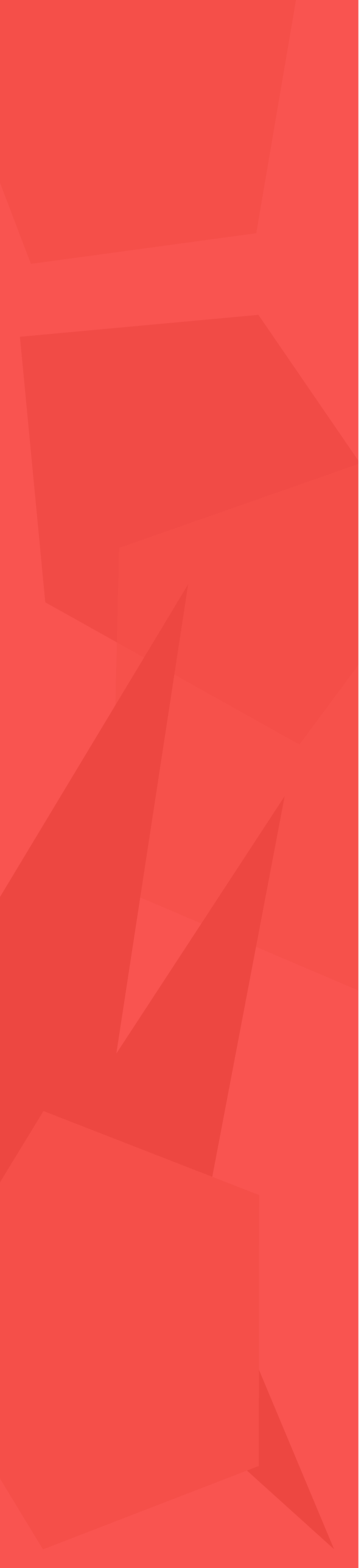 							KENYÉRSÜTŐ KFT. POMÁZ / 2015 – JELENLEG ISJava fejlesztő – rendszergazda: A vállalat weblapjának fejlesztése, karbantartása. Program tesztek tervezése, futtatása és dokumentálása és hálózattelepítés és rendszergazdai feladatok (Exchange 2003).GLOBAL COMPUTING SERVICES HUNGARY KFT. BUDAPEST / 2010 - 2015IT helpdesk: Hardveres és szoftveres jellegű problémák elsőszintű elhárítása, kérdések megválaszolásahozzáférési jogosultságok kiosztásaMOTOROSBOLT KFT. POMÁZ / 2009 MÁJ – 2009 OKTSzakmai gyakorlat: A vállalat területén álló géppark folyamatos felügyelete. Rendszergazda: Windows Server 2003/200 (Exchange 2003, SQL 2008), LAN/WAN adminisztráció							ÓBUDAI EGYETEM, BUDAPEST / 2007 - 2011Mérnök-informatikus BSC képzés: Informatika: mesterséges intelligencia, adatbázis-rendszerek, fordítóprogramok, operációs rendszerek, adatszerkezetek, hálózatok, számítógép-architektúrák.Főbb tantárgyak: Nyelvek: C, C++, Java, C#, PHP, HTML, SQL, AssemblyKLATKÓ EDE SZAKKÖZÉPISKOLA, BUDAPEST / 2002 – 2007Informatika és elektronika szakmai érettségi: Informatika: mesterséges intelligencia, adatbázis-rendszerek, fordítóprogramok, operációs rendszerek, adatszerkezetek, hálózatok, számítógép-architektúrákFőbb tantárgyak: C, C++, C#, PHP, SQL, HTML, CSS, Java nyelvek ismereteWindows, Linux operációs rendszerek ismerete, Microsoft Office programcsaládEGYÉB KÉPESÍTÉSEKB-kategóriás jogosítvány - 2003Multimédia fejlesztő OKJ tanfolyam – 2012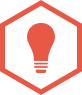 ADOBE PHOTOSHOP CC 		JAVA, JAVA SCRIPT, OBJECTIVECADOBE INDESIGN CC 		HTML, XML, SQL, CSSOS X, WINDOWS, LINUX, 		ANDROID SPRING, MAVEN 3, JMETER,APACHE TOMCAT, JETTY		SELENIUM, PMD, FINDBUGSANGOL NYELVC-típusú középfokú nyelvvizsga (társalgási szint)OROSZ NYELVAlapfokMAGYAR NYELVAnyanyelvi szint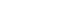 